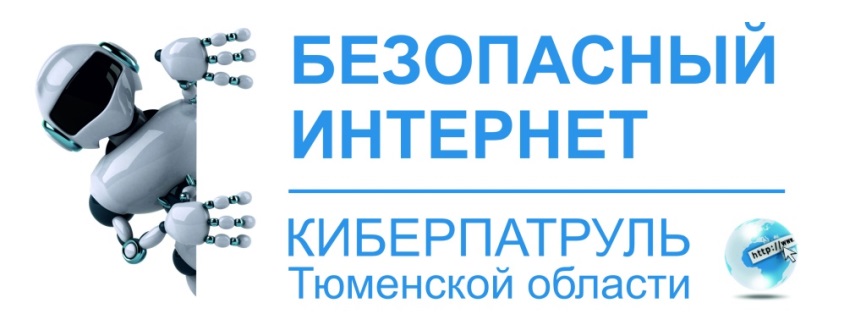 Методические рекомендации по организации и проведению профилактических акций по поиску контента, пропагандирующего распространение и употребление наркотических и психотропных веществКритерии оценки информацииПриказом Роскомнадзора России, ФСКН России, Роспотребнадзора России от 11 сентября 2013 г. № 1022/368/666 утверждены Критерии оценки информации о способах, методах разработки, изготовления и использования наркотических средств, психотропных веществ и их прекурсоров, местах приобретения таких средств, веществ и их прекурсоров, а также о способах и местах культивирования наркосодержащих растений, необходимые для принятия решений, являющихся основаниями для включения доменных имен и (или) указателей страниц сайтов в сети «Интернет», а также сетевых адресов в Единый реестр.К информации (фото-, видео-, аудио и (или) текстовая информация) о способах, методах разработки, изготовления и использования наркотических средств, психотропных веществ и их прекурсоров, местах приобретения таких средств, веществ и их прекурсоров, а также о способах и местах культивирования наркосодержащих, растений относится размещенная в сети «Интернет» информация, отвечающая одному или нескольким следующим критериям:- описывающая либо дающая представление о порядке действий по изготовлению, разработке и использованию тех или иных видов наркотических средств и психотропных веществ (в том числе описание процессов и (или) инструкций (схем) их разработки, изготовления и использования), а также способах использования прекурсоров для их изготовления (за исключением художественных произведений, в которых описывается информация, оправданная их жанром).- информация, описывающая либо дающая представление о создании специальных условий для посева и выращивания растений, содержащих наркотические средства  психотропные вещества и их прекурсоры, совершенствовании технологии выращивания, выведении новых сортов, повышении урожайности и устойчивости к неблагоприятным метеорологическим условиям.- информация, описывающая либо дающая представление о местах культивирования растений, содержащих наркотические средства, психотропные; вещества и их прекурсоры, а также местах их дикого произрастания, в том числе содержащая описание маршрутов (схем) проезда (прохода) к таким местам.- информация о способах ухода от уголовной и административной ответственности за правонарушения, связанные с незаконным оборотом наркотических средств, психотропных веществ и их прекурсоров.- информация, объявления о местах приобретения, ценах и способах получения тех или иных видов наркотических средств, психотропных веществ и их прекурсоров (в том числе с использованием их сленговых наименований).- информация, направленная на формирование у целевой аудитории положительного образа лиц, осуществляющих изготовление, разработку и использование наркотических средств, психотропных веществ и их прекурсоров, предоставляющих услуги по их приобретению либо осуществляющих культивирование растений, содержащих наркотические средства, психотропные и их прекурсоры (за исключением художественных произведений; в которых описывается информация; оправданная их жанром).Порядок действийпо выявлению и пресечению фактов пропаганды наркотиковВ целях обоснования решения о внесении Интернет-адреса информационного ресурса в автоматизированную информационную систему, позволяющую ограничить доступ к содержащейся на нем информации, следует:1. Для поиска противоправного контента используется любой интернет поисковик  - Яндекс, Рамблер, Google, Майл, Metabot, где в строке поиска набирается слово или словосочетание, например: «купить курительные смеси», «купить эйфоретик», «купить соли для ванн, кристаллы, джив, спайс, скорость, спиды, пвп, мет, амфетамин, миксы, фен, мдма, лсд, мдпв, экстази, кокс, гер, гидропонику, гандж, гаш, план, каннабис и т.д.», в запрос также могут быть добавлены характеризующие наркотик слова, например «куреха, легалка, марки, дурь, камень, порох, колеса, круглые, закладки и пр.». Указанные запросы целесообразно совмещать с географической локализацией («в Тюмени», «в Тобольске», «в Ишиме» и пр.).После чего просматриваются все ссылки на сайты, потенциально содержащие противоправный контент. Особенность систематического поиска такой информации заключается в том, что с течением времени наименования наркотиков в сети интернет видоизменяются, появляются их новые виды, что вызывает необходимость постоянной проверки и обновления ключевых слов с целью достижения максимальной эффективности запросов.